Consignment Agreement: 					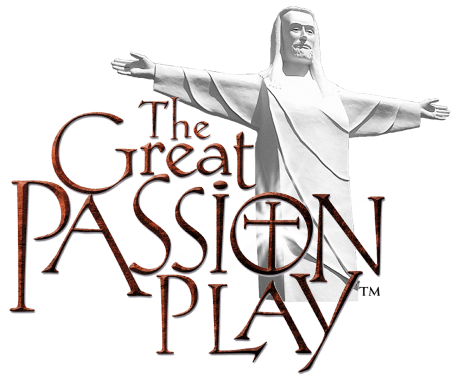 Store Name: Great Passion Play Gift ShopAddress: 935 Passion Play RoadCity: Eureka SpringsState: Arkansas   Zip code: 72632Consignment Agreement Date:   			Item: 						Number of Items Received: 		For Sale at 		 Store will pay 	  	 	 at time of sale (to be paid on the 1st of the month)Vendor will reclaim unsold stock.  Store not responsible or liable for stock.Item: 					 		Number of Items Received: 		For Sale at 		Store will pay 	 	 at time of sale (to be paid on the 1st of the month)Vendor will reclaim unsold stock.  Store not responsible or liable for stock.Item: 							Number of Items Received: 		For Sale at 		Store will pay 	  	 at time of sale (to be paid on the 1st of the month)Vendor will reclaim unsold stock.  Store not responsible or liable for stock.ConditionsStore reserves the right to terminate agreement at any time for any reason.  In such a case, final payment will be made to vendor and vendor will reclaim unsold stock.Store Signature 					 Title 				Vendor Signature 									Vendor Contact InfoName: 													Address: 												Phone: 							Email: 						